Ramzy 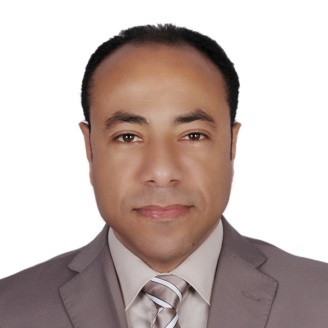 					ramzy-393005@2freemail.com++++++++++++++++++++++++++++++++++++++++++++++++++++++++++++++++++++++++++++ObjectiveA full-time position as a Contracts and CommercialManager for MEP, Construction, Infrastructure & Interiors projects and Facilities Maintenance Management in contractual and commercial managements, where I can demonstrate my technical and business skills and contribute to the company, upgrading social and functional level and developing the experiences-----------------------------------------------------------------------------------------------------Personal InformationMarital status:    Married.                                                                 Nationality:        Egyptian.  Date of Birth:      2nd Nov. 1976.Place of Birth:   Egypt – SuezDriving License: Valid UAE driving license------------------------------------------------------------------------------------------------------Education / QualificationsEnrolled on RICS APC (Assessment of Professional Competence)Postgraduate Certificate in Quantity Surveying Sciences [2011 - 2013]Heriot Watt University – School of the Built Environment,UAE – Dubai. Bachelor’s degree in Translation of English Language. [1999 - 2003]Cairo University, Egypt - CairoCertification/diploma, Industrial Technical Institute (Mechanical Engineering Dep.) [1994 - 1996]  Helwan University, Egypt – CairoMechanical Industrial Secondary School (Welding and Fabrication Dep.)      [1991 - 1994]  Egypt – Suez.-----------------------------------------------------------------------------------------------------CoursesContracts and Procurement (HW University)Construction Financial Management (HW University)Construction Technology (HW University)Quantity Surveying Financial Management (HW University) Real Estate Economics (HW University) Value and Risk Management (HW University)Value Engineering (MPT Course 2011)Contractual Obligation & Rights (Training Course 2011)Communication Skills (Training Course 2010)Auto CAD Practices for Construction Fields.Windows & Microsoft Office (Excel, Word, Access, Power point,                  Outlook, Document Imaging.)Internet Explorer.Adobe Acrobat (PDF)-----------------------------------------------------------------------------------------------------------Languages	Job ResponsibilitiesSkills	Arabic     (Mother tongue)English    (Fluent)-----------------------------------------------------------------------------------------------------------Manage all project commercial/ contractual activities from inception to completion.Handles all commercial/ contractual variations, extension of time / claims and disputes with both, clients and subcontractors or vendors / suppliers.Managing and Maintaining complete records on the entire procurement, tendering and contracts administration processes.Acts as coordinator for the company when dealing with Clients, Sub-contractors, Vendors / Suppliers and Consultants.Maximizing the profits and minimizing the losses for company during project completion.Review and negotiation with the clients, the consultants, the contractors / subcontractors and the vendors / suppliers based on the agreements of contract terms and conditionsControlling, monitoring and reviewing all the contract agreement’s documents on regular basis.Manage and issuing the correspondences from / to the Client, Consultant, Sub-Contractors and Vendors / Suppliers.Organizing and Attending meeting with Client, Consultant, other Contractors, Sub-contractors and Vendors / Suppliers.Maintain awareness of the different construction contracts in current use such as FIDIC, EPC, NEC3, etc… And standard measurements forms such as POMI, SMM7 and etc….Manage issuing and reviewing the monthly / interim and final payment certificates (PC).  Management of recovery of contractual claims and entitlementManage the commercial / contracts department and estimates, updating MTOs, re-measurements and bills of quantities through a team of estimators and quantity surveyors.Communicate and coordinate with project management and construction / company team for material delivery and site installation progress for successful timely completion.Manage, organize and plan all areas related to dealings with Sub-contractors and Vendors / Suppliers programming and coordination matters of the company's projects.Sharing / Submit updated status reports related to commercial and contractual issues to all involved project / company management for information and further cooperation. The reports identify problem areas and recommend procedures to site progress.Reviewing and Calculate various statistical data - quantity take-offs, material price lists, labor costs per man hour, equipment, etc. Research historical data (purchase orders, subcontracts, productivity analysis reports, etc.) and compile summary reports to develop guidelines and precedence for future estimates.Train subordinates on work procedures and tasks------------------------------------------------------------------------------------------------------A good knowledge of construction methods and materials. Contractual obligations and rightsBudget handling skills. Excellent IT and math’s skills. A methodical approach to work. A clear understanding of construction regulations and other legal guidelines. Excellent communication and negotiating skills. Skills of Cooperation, Co-ordination, Supervision and LeadershipAbility to work as part of a team. High level of organizational skills. Ability to calculate mathematical extensions, read and understand engineering drawings, purchase orders, contracts, cost coding systems, and material pricing required. Ability to assume responsibility and to interface and communicate effectively with others, have strong interpersonal skills and self-motivated. Enthusiasm for challenge and new initiatives.----------------------------------------------------------------------------------------------------------Employment History[Jan. 2017 – till now]Position: - Corporate Contracts ManagerEmployer: -  MORGAN Consulting Engineers LLC &Consulting Engineering CompanyClient: -Abu Dhabi Health Services Co. P.J.S.C. (SEHA)– Abu Dhabi, UAE                  (Facilities Maintenance Management Department)------------------------------------------------------------------------------------------------------[Jun. 2016 – Jan. 2017]Position: - Commercial / Contracts ManagerEmployer: - Arabian Company - Dubai, UAEProjects: -    * Different Construction, MEP and InteriorsProjects such as:Intercontinental Fujairah Hotel & Resort - FujairahThe 1st Avenue Mall & hotel – DubaiSaadiyat Island Resort - Abu DhabiEREC - Ministry of Justice & Federal Courts Complex – Abu DhabiThe National Investor (TNI)'s new office at Sky Tower – Abu DhabiNew Executive Council Office – Abu DhabiAl Ain Hospital - Al AinBurjeel Royal Hospital - Al AinMedeor 24 x 7 Hosptal - SharjahCapital Health Mussafah - Abu DhabiAl Falah Healthcare Center -Khalifa City – Abu DhabiResidential Tower for Mr. Moh. Salem Saleh Al Menhaly - Abu Dhabi------------------------------------------------------------------------------------------------------[Jan. 2013 – May 2016]Position: - Commercial ManagerEmployer: - Hitachi, Ltd. And Infrastructure Systems Group – Dubai, UAE (MDHQ)Projects: -    * Basrah, Iraq - Water Supply Improvement Projects.* Banha, Egypt - Power Station 750 MW Combined Cycle Project.------------------------------------------------------------------------------------------------------[Dec. 2010 – Dec. 2012]Position: -  Senior Quantity Surveyor - Contracts Dep.Employer: -   CCIC (Consolidated Contractors International Co.) Abu Dhabi – UAEProject: -Borouge EU3 (Abu Dhabi Polymers Company Limited)                          - The cracker will have a capacity of approximately 1.5 million TPA.                         - Awards Approximately USD 1.075 billion) ------------------------------------------------------------------------------------------------------[Jul. 2008 – Dec. 2010]Position: -   Senior Quantity Surveyor - Contracts Dep.Employer: -   CCIC (Consolidated Contractors International Co.) Abu Dhabi – UAEProject: -Borouge EU2 (Abu Dhabi Polymers Company Limited)                          - The cracker will have a capacity of approximately 1.5 million TPA.                         - Awards Approximately USD 1.3 billion) ------------------------------------------------------------------------------------------------------         [Aug. 2007 -  Jun. 2008]Position: -   Senior Quantity SurveyorEmployer: -   ORASCOM Construction Industries NigeriaProject :-(CPP) CAPTIVE POWER PLANTFor UCC CALABAR,                       Cement Plant Project, Nigeria.-A turnkey construction two Cement Production lines of capacity 6250 T.P.D. For each.Partner: F.L.S MIDTH.------------------------------------------------------------------------------------------------------[Mar. 2007 - Jul. 2007]    Position: -   Piping Quantity SurveyorEmployer: - (KBR) Kellogg Brown & Root International Inc.Project: -       EBIC 2000 MTPD KAAP. Ammonia Plant                         Ain El-Sokhna -Suez Industrial Free Zone, Egypt.------------------------------------------------------------------------------------------------------[Feb. 2006 – Mar. 2007]    Position :-   Mechanical Quantity SurveyorEmployer: -  ORASCOM Construction Industries NigeriaProject: -       UCC CALABAR, Cement Plant Project, Nigeria.-A turnkey construction two Cement Production lines of capacity 6250 T.P.D. For each.Partner: F.L.S MIDTH.------------------------------------------------------------------------------------------------------[Mar. 2005 – Jan. 2006] Position :-   Piping Quantity SurveyorEmployer: -  ORASCOM Construction Industries EgyptProject: -      Ammonia / Urea Fertilizer Plant                         Ain EL-Sokhna Suez, Egypt.  A turnkey construction of a complete second production line for Ammonia / Urea Fertilizer Plant with capacity of 1200 tons of anhydrous Ammonia per day and 1925 tons per day of granulated urea.A total contract value of LE 255 million.Partner KRUPP UHDE GmbH Dortmund, Germany. ------------------------------------------------------------------------------------------------------HobbiesArtistically & technically drawing.Acting and Direction (Theater)Repairing some of various equipment, machines & devices Welding, Carpentry, electricity, painting, plumbing worksReading, Studying & Teaching / Advising.